Аҳмад Фарғоний номидаги вилоят ахборот-кутубхона марказиахборот-библиография бўлими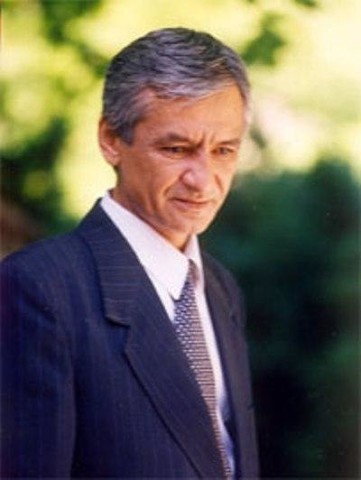 “Дилларда мангу барҳаёт” истеьдодли шоир Муҳаммад Юсуф (1954 - 2001) таваллудининг 65 йиллигига ТАВСИЯВИЙ РЎЙХАТФарғона – 2019“Дилларда мангу барҳаёт”Муҳаммад Юсуф 1954 йил 26 апрелда Андижон вилоятининг Марҳамат туманида таваллуд топган. Ўзбекистон халқ шоири (1998), жамоат арбоби. Рус тили ва адабиёти  институтининг  рус тили ва адабиёти факультетини тугатган (1978). Республика китобсеварлар жамияти (1978-80), “Тошкент оқшоми” газетасида (1980-86), Ғафур Ғулом номидаги Адабиёт ва санъат нашриёти (1986-95) йилларда турли лавозимларда ишлаган. 1995-97 йиллар “Тафаккур” журналида бўлим мудири, 1997-2001 йилларда Ўзбекистон Ёзувчилар уюшмаси раиси ўринбосари, 2-чақириқ Ўзбекистон Республикаси Олий Мажлиси депутати лавозимларида ишлаган.Муҳаммад Юсуфнинг дастлабки шеърлари  “Ўзбекистон адабиёти ва санъати” ҳафталигида босилган. Шундан бошлаб республика матбуотида унинг шеър, очерк ва мақолалари мунтазам равишда чоп этила бошлаган. Илк шеърлар китоби – “Таниш тераклар” китобидир. “Булбулга бир гапим бор”, “Илтижо”, “Эрка кийик”, ва “Осмонимга олиб кетаман” шеърий китоблари нашр этилган.  Мазкур китобларга кирган шеърларда Муҳаммад Юсуф мансуб бўлган авлоднинг энг олийжаноб ва юксак инсоний фазилатлари билан бирга ёшлик сурури, ишқ ва муҳаббатнинг нафис наволари, ўзбекона, содда, айни пайтда эзгу, бокира ва бетакрор туйғу ҳамда кечинмалари ўзининг ёрқин ифодасини топган. Сўзнинг бадиий имкониятларидан маҳорат билан фойдаланиш, мусиқий равонлик, туйғулар тиниқлиги, самимийлик ва майинлик, руҳият манзараларини лўнда ва яққол ифодалай билиш Муҳаммад Юсуф шеърий услубининг етакчи хусусиятларидир. Муҳаммад Юсуф 2001 йил Элликқалъа туманида шеърият мухлислари билан учрашиш мақсадидаги ижодий сафарида вафот этган. Андижонга дафн этилган.АКМнинг ахборот – библиография бўлими томонидан Истеьдодли шоир Муҳаммад Юсуф (1954 - 2001) таваллудининг 65 йиллигига бағишлаб “Дилларда мангу барҳаёт” номли библиографик қўлланма тайёрланди. Ушбу тавсиявий рўйхатдан ўқитувчилар, кутубхоначилар, талабалар ва адиб ҳаёти билан қизиқувчи кенг китобхонлар оммаси фойдаланишлари мумкин.Муҳаммад Юсуф асарлари нашри1985		Юсуф, М. Таниш тераклар: Шеърлар / Муҳаммад  Юсуф. - Тошкент: Ғафур Ғулом номидаги  Адабиёт ва санъат нашриёти, 1985. - 64 б.		Муҳаммад Юсуф шеърлари ҳаёт ҳақиқати ёниқ эҳтироси ва кўтаринки руҳ билан тасвирланади. Муаллиф юрагидаги самимият нури шеър сатрларини ёритиб туради. Она юрт туйғуси, бугунги кун ташвишлари ва эртанги кун умидлари чиройли ифода этилган.1987		Юсуф, М.  Булбулга бир гапим бор:  Шеърлар / Муҳаммад  Юсуф. Тошкент:  Ғафур Ғулом номидаги Адабиёт ва санъат нашриёти, 1987. - 76 б. 		Муҳаммад Юсуфнинг ушбу шеърий китобчасига  Ватан ва муҳаббат, садоқат ва диёнат ҳақидаги шеърлари киритилган.2007		Юсуф, М. Сайланма: Шеърлар. Достонлар. Хотиралар/ Муҳаммад  Юсуф; Tошкент: Шарқ, 2007 (Матбаа). - 288 б.		Юсуф, М.  Халқ бўл элим: / Муҳаммад  Юсуф; Тошкент: Ўзбекистон, 2007 (Матбуот). - 208 б.		Ўзбекнинг ардоқли шоири Муҳаммад Юсуфнинг ушбу тўплами “Халқ бўл, элим”  деб бежиз номланмади. Ушбу тўпламга шоирнинг турли даврларда битилган энг сара шеърлари, достонлари киритилган.2008		Юсуф, М. Биз бахтли бўламиз: Шеърлар/ Муҳаммад  Юсуф; Тошкент: Ниҳол, 2008 (Ofset Print). - 192 б. 		Муҳаммад Юсуфнинг ушбу китоби нашр этилиб, оқ кўнгилли кишиларга тақдим этилганидан беҳад бахтиёрмиз. Бахтни кўрингки, шоирнинг вафодор рафиқаси Назира ас-Салом бу фахрли, масъулиятли ишда бош бўлиб, бугун китоб сизнинг қўлингизда.2010		Юсуф, М. Улуғимсан, Ватаним: поэзия/ Муҳаммад Юсуф; Тошкент: Ўзбекистон,  2010. - 208 б.		Ўзбекнинг атоқли шоири Муҳаммад Юсуфнинг ушбу тўплами “Улуғимсан, Ватаним” деб бежиз номланмади. Унинг ижодида халқига, Ватанига чексиз садоқат ва фидойилик мавзуси асосий ўринни эгаллаган. Ушбу тўпламга шоирнинг турли даврларда битилган энг сара шеърлари, достонлари киритилди.2014		Юсуф, М. Халқ бўл, элим: / Муҳаммад  Юсуф;  Toshkent: O'zbekiston, 2014. - 208 б.		Ўзбекнинг ардоқли шоири Муҳаммад Юсуфнинг ушбу тўплами “Халқ бўл, элим” деб бежиз номланмади. Ушбу тўпламга шоирнинг турли даврларда битилган энг сара шеърлари, достонлари киритилди.		Юсуф, М. Шоир севгиси: / Муҳаммад Юсуф. - Тошкент: Noshir, 2014. - 195 б. 		Тўплам “Қизлар қўшиғи”, “Қизғалдоғим” деган бобчалардан иборат бўлиб, муҳаббат, табиат,  мавзуларидаги  шеърлар  жамланган.2016		Юсуф, М.  Шоир севгиси: / Муҳаммад  Юсуф; Тошкент: Noshir, 2016. - 196 б.		Тўплам “Қизлар қўшиғи”, “Сени ҳеч ким севолмайди менингдек”, “Қизғалдоғим” деган бобчалардан иборат бўлиб, муҳаббат, табиат, мавзуларидаги шеърлар жамланган.		Юсуф, М. Қуёшга қараб оққан сув: Шеърлар/ Муҳаммад  Юсуф. - Тошкент: Ғафур Ғулом номидаги НМИУ, 2016. - 232 б.		Муҳаммад Юсуф ўз сўзи билан халқимиз юрагидан жой олган, сўзи билан хақ гапни айтолган ижодкор эди. Ушбу тўпламга кирган шеърлари аллақачон муҳлисларга ёд бўлиб кетган, оҳангларга солиб қўшиқ қилиб айтилган бўлса ҳам шоир руҳини яна бир шод ва ёд этамиз.Матбуот нашрларида Муҳаммад Юсуф ҳақида чоп этилган           мақолаларЖурналларКодирий, А2009Қодиров, В. Самимият ва муҳаббат куйчиси: [Ўзбекистон Халқ шоири Муҳаммад Юсуф шеъриятининг сири, сеҳри ҳақида] / В. Қодиров // Тил ва адабиёт таълими. – 2009. – №6 –  Б. 40-49.2014 Очилов, Э. Муҳаммад Юсуф таваллудининг 60 йиллиги: [Ўзбекистон халқ шоири Муҳаммад Юсуф таваллудининг 60 йиллигига] / Э. Очилов // Ўзбек тили ва адабиёти. – 2014. – №2 –  Б. 131.Эргашева, Ф. Муҳаммад Юсуф: [Ўзбекистон Халқ шоири Муҳаммад Юсуф ижоди ва фаолиятидан маҳорат дарси учун] / Ф. Эргашева // Фарғона зиёси. – 2014. – №1 –  Б. 16.Ошиқова, Ш. “Биз бахтли бўламиз”: [Ўзбекистон Халқ шоири Муҳаммад Юсуф  шеърлари таҳлили] / Ш. Ошиқова // Тил ва адабиёт таълими. – 2014. – №5 –  Б. 14-16.2017“Бу ёруғ дунёда ўчмас чироғим”: [Ўзбекистон Халқ шоири Муҳаммад Юсуфнинг устозлари, сафдошлари, шогирдлари ва фарзандларининг у киши ҳақидаги ёруғ хотиралари қимматли фотосуратлари билан] / Ғ. Ўнаров тайёрлади // Ёшлик. – 2017. – №4–  Б. 33-35.Газеталар       2009		Юсуф,  М.  Тошкент: [Шеър] / Муҳаммад Юсуф // Оила нури. – 2009. – авг. –  Б. 1.2012Бекчонова, М. Гўзал қалб соҳиби эди: [Муҳаммад  Юсуфни  хотирлаб] / М. Бекчонова // Моҳият. – 2012. – 4 май. –  Б. 6.  2013Мўмин, С. Элнинг улуғ шоири: [9 май – Хотира ва қадрлаш куни Муҳаммад  Юсуфни  хотирлаб] / Сиддиқ Мўмин // Қалб садоси. – 2013. – 2 май. –  Б. 1.          2014		Юсуф,  М.  Мен биттадурман: [Шеър] / Муҳаммад Юсуф // Марғилон ҳақиқати. – 2014. – 31 янв. –  Б. 4.Эл ўлмаса шоирлари ўлмагайдир: [Ўзбекистон Халқ шоири Муҳаммад Юсуф таваллудининг 60 йиллигига] // Фарғона ҳақиқати. – 2014. – 16 апр. –  Б. 3. Алиева, З. Муҳаммадни кўргим келди...: [Ўзбекистон халқ шоири Муҳаммад Юсуф таваллудининг 60 йиллигига шеър] / З. Алиева // Фарғона ҳақиқати. – 2014. – 16 апр. –  Б. 3. Мўмин, С. Шоир ва Фарғона адабий муҳити: [Ўзбекистон Халқ шоири Муҳаммад Юсуф таваллудининг 60 йиллигига] / Сиддиқ Мўмин // Фарғона ҳақиқати. – 2014. – 26 апр. –  Б. 3. Мўйдинова, Ш. Асл шоир: [Ўзбекистон Халқ шоири Муҳаммад Юсуф таваллудининг 60 йиллигига] / Ш. Мўйдинова // Фарғона ҳақиқати. – 2014. – 26 апр. –  Б. 3. Сабирдинов, А. Барҳаёт: [Ўзбекистон Халқ шоири Муҳаммад Юсуф таваллудининг 60 йиллигига] / А. Сабирдинов // Фарғона ҳақиқати. – 2014. – 26 апр. –  Б. 3. Одилов, Қ. Ватанни қалбига жо этган шоир: [Ўзбекистон Халқ шоири Муҳаммад Юсуф таваллудининг 60 йиллигига] / Қ. Одилов // Миллий тикланиш. – 2014. – 9 апр –  Б. 8.Олим, С. Ашёвийлик: [Ўзбекистон Халқ шоири Муҳаммад Юсуф таваллудининг 60 йиллигига] / Султонмурод Олим // Миллий тикланиш. – 2014. – 30 апр –  Б. 8.Аъзам, Т. Ватан ардоғидаги шоир: [Ўзбекистон Халқ шоири Муҳаммад Юсуф таваллудининг 60 йиллигига] / Тўмарис Аъзам // Миллий тикланиш. – 2014. – 30 апр –  Б. 5.Иргашева, Н. Истиқлолнинг оташин куйчиси: [Ўзбекистон Халқ шоири Муҳаммад Юсуф  60 ёшда] / Н. Иргашева // Данғара. – 2014. – 23 апр –  Б. 4.Қурбонбоев, Ҳ. Асл шоирлар ўлмайди: [Ўзбекистон Халқ шоири Муҳаммад Юсуф  60 ёшда] / Ҳ. Қурбонбоева // Данғара. – 2014. – 23 апр –  Б. 4.Алимбеков, А. Муҳаммад Юсуф шеърларида она мадҳи: [Ўзбекистон Халқ шоири Муҳаммад Юсуф  шеърларида она сиймоси] / А. Алимбеков // Ҳуррият. – 2014. – 2 апр –  Б. 7.Муҳаммад, М.Б. Ардоқли шоирга эҳтиром: [Ўзбекистон халқ шоири Муҳаммад Юсуфни хотирлаб] / Малик Бой Муҳаммад // Марказий Фарғона. – 2014. – 9 янв. –  Б. 1.		Болтабоев, Ш. Муҳаммад  Юсуфни  ўлди  деманглар: [Халқимизнинг севимли шоири Муҳаммад Юсуфнинг шогирди Шаробиддин Болтабоев устози ҳақида] / И. Каримов ёзиб олди // Марказий Фарғона. – 2014. – 9 янв. –  Б. 3.		Каримов, И. Мангуликка даҳлдор кунлар: [Ўзбекистон Халқ шоири Муҳаммад Юсуф таваллудининг 60 йиллигига] / И. Каримов // Марказий Фарғона. – 2014. – 24 апр. –  Б. 3.		Набиева, Ҳ. Шоирни ёдлаб...: [Ўзбекистон Халқ шоири Муҳаммад Юсуф таваллудининг 60 йиллигига] / Ҳ. Набиева // Марказий Фарғона. – 2014. – 24 апр. –  Б. 3.		Муҳаммад, М.Б. Шоир совғаси: [Ўзбекистон Халқ шоири Муҳаммад Юсуф таваллудининг 60 йиллигига] / Малик Бой Муҳаммад // Марказий Фарғона. – 2014. – 24 апр. –  Б. 3.		Бахти ЁР. “Меҳр қолур...”: [Ўзбекистон Халқ шоири Муҳаммад Юсуф таваллудининг 60 йиллигига] / Бахти ЁР // Марказий Фарғона. – 2014. – 24 апр. –  Б. 3.		Қўрчиева,  А. Ватанни онадек, онани Ватандек севди: [Ўзбекистон Халқ шоири Муҳаммад Юсуф таваллудининг 60 йиллигига] / А. Қўрчиева // Марказий Фарғона. – 2014. – 24 апр. –  Б. 3.		Алимбеков,  А. Муҳаммад Юсуф достонлари: [Ўзбекистон Халқ шоири Муҳаммад Юсуф достонлари ҳақида] / А. Алимбеков // Китоб дунёси. – 2014. – 9 апр. –  Б. 7. 		Султонов,  С. Халқни йиғлатган шоир: [Ўзбекистон Халқ шоири Муҳаммад Юсуф таваллудининг 60 йиллигига] / С. Султонов // Марғилон ҳақиқати. – 2014. – 31 янв. –  Б. 4. 		Убайдуллажонова,  М. Элнинг азиз дилбанди эди: [Ўзбекистон Халқ шоири Муҳаммад Юсуф таваллудининг 60 йиллигига] / М. Убайдуллажонова // Марғилон ҳақиқати. – 2014. – 2 май. –  Б. 2. 		Носирова,  Г. Тупроқ тинч бўлмаса муҳаббат қайда?: [Ўзбекистон Халқ шоири Муҳаммад Юсуф таваллудининг 60 йиллигига] / М. Убайдуллажонова // Марғилон ҳақиқати. – 2014. – 2 май. –  Б. 2.		Алиқулова, М. Армон: [Муҳаммад Юсуфга бағишлов шеър] / М. Алиқулова // Марғилон ҳақиқати. – 2014. – 2 май. –  Б. 2.		Турсунова, Н. Барҳаёт шоир: [Ўзбекистон Халқ шоири Муҳаммад Юсуф таваллудининг 60 йиллигига] / Н. Турсунова // Марғилон ҳақиқати. – 2014. – 2 май. –  Б. 2. 		Ҳошимов, М. Муҳаммад Юсуф: [Муҳаммад Юсуфга бағишлов шеър] / М. Ҳошимов // Марғилон ҳақиқати. – 2014. – 9 май. –  Б. 3.		Мадраҳимова, М. “Унутмоқ осонмас бизларни”: [Ўзбекистон Халқ шоири Муҳаммад Юсуф таваллудининг 60 йиллигига] / М. Мадраҳимова // Марғилон ҳақиқати. – 2014. – 9 май. –  Б. 3. 		      2016		Дил РАБО.  Шоири кўп юртнинг асл шоири: [Ўзбекистон Халқ шоири Муҳаммад Юсуф хотирасига] / Дил РАБО // Маънавият. – 2016. – 23 апр. –  Б. 3.		Юсуф,  М.  Ўзбек боласи: [Шеър] / Муҳаммад Юсуф // Ўзбекистон адабиёти ва санъати. – 2016. – 1 сент. –  Б. 3.2017		Юсуф,  М.  Ёшлар мадҳияси: [Шеър] / Муҳаммад Юсуф // Истиқбол йўли. – 2017. – 26 авг. –  Б. 1.2018		Юсуф,  М.  Ватаним: [Шеър] / Муҳаммад Юсуф // Маҳалла. – 2018. – 8 февр. –  Б. 8.                                                         Тузувчи:    Г. Валиева